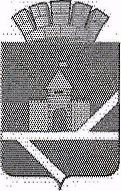 ПОСТАНОВЛЕНИЕ
АДМИНИСТРАЦИИ ПЫШМИНСКОГО ГОРОДСКОГО ОКРУГА__________________________________________________________________10.11.2020                                   №  667                                                 пгт.ПышмаО назначении публичных слушаний по проекту решения ДумыПышминского городского округа «О бюджете Пышминского городского округа на 2021 год и плановый период 2022 и 2023 годов»В соответствии со ст. 28 Федерального закона от 6.10.2003 № 131-ФЗ 
«Об общих принципах организации местного самоуправления в Российской Федерации», ст.18 Устава Пышминского городского округа, Положением 
«О публичных слушаниях на территории Пышминского городского округа», утвержденным решением Пышминской районной Думы от 28.10.2005  № 52,
 в целях организации участия граждан в осуществлении местного самоуправления путем обсуждения проектов муниципальных правовых актов по вопросам местного значенияПОСТАНОВЛЯЮ:1.Назначить публичные слушания по проекту решения Думы Пышминского городского округа «О бюджете Пышминского городского округа на 2021 год 
и плановый период 2022 и 2023 годов» на 30 ноября 2020 года в 15.00 в зале заседаний администрации Пышминского городского округа по адресу:  
пгт. Пышма улица 1 Мая, 2, кабинет № 8. 2.Инициатор и организатор публичных слушаний – администрация Пышминского городского округа.3.Установить срок подачи предложений и рекомендаций по вопросу публичных слушаний для включения их в протокол публичных слушаний
до 27 ноября 2020 года.4.Назначить ответственным за проведение публичных слушаний и ведущим публичных слушаний председателя комитета по экономике и инвестиционной политике администрации Пышминского городского округа И.В.Ульянова 5.Назначить секретарем публичных слушаний главного специалиста по экономическим вопросам комитета по экономике и инвестиционной политике администрации Пышминского городского округа Е. А.Чистякову.6. Назначить докладчиком публичных слушаний начальника Финансового управления администрации Пышминского городского округа Л. Г.Рахимову. 7.Контроль за исполнением настоящего постановления возложить на председателя комитета по экономике и инвестиционной политике администрации Пышминского городского округа И.В.Ульянова 8.Настоящее постановление опубликовать в газете «Пышминские вести» 
и разместить на официальном сайте Пышминского городского округа 
(www. пышминский –го.рф). Глава Пышминского городского округа                                                          В.В. Соколов